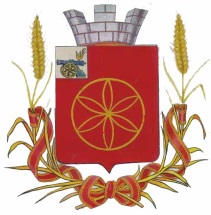 АДМИНИСТРАЦИЯ  МУНИЦИПАЛЬНОГО  ОБРАЗОВАНИЯ            РУДНЯНСКИЙ  РАЙОН  СМОЛЕНСКОЙ  ОБЛАСТИП О С Т А Н О В Л Е Н И Еот  17.06.2013г.   № 265(в     редакции  постановлений        Администрации муниципального   образования  Руднянский   район Смоленской области  от 20.06.2016 №235,        от 15.01.2021 №008)        В соответствии с Порядком разработки и утверждения административных регламентов предоставления муниципальных услуг, утвержденным постановлением Администрации муниципального образования Руднянский район Смоленской области от 12.12.2012 № 562Администрация муниципального образования Руднянский район Смоленской области п о с т а н о в л я е т:1. Утвердить прилагаемый Административный регламент предоставления муниципальной услуги «Признание молодых семей нуждающимися в улучшении жилищных условий и включение в состав участников долгосрочной муниципальной целевой программы «Обеспечение жильем молодых семей» на 2015-2020 годы» (далее -Административный регламент).  2. Отделу по архитектуре, строительству и ЖКХ Администрации муниципального образования Руднянский район Смоленской области (С.И. Трофимову) обеспечить исполнение Административного регламента. 3. Признать утратившим силу постановление Администрации муниципального образования Руднянский район Смоленской области от 23.07.2012 года № 322 «Об утверждении Административного регламента по предоставлению  муниципальной услуги «Признание молодых семей нуждающимися в улучшении жилищных условий и включение в состав участников долгосрочной муниципальной целевой программы «Обеспечение жильем молодых семей» на 2015-2020 годы.4. Настоящее постановление вступает в силу с момента подписания и подлежит обнародованию путем размещения на официальном сайте муниципального образования Руднянский район Смоленской области www.rudnya.org Глава Администрации муниципального образования                                                                  Л.Н. Дивакова                                                                               Утвержден                                                                            постановлением Администрации                                                                            муниципального образования                                                                            Руднянский район Смоленской области                                                                            от  17.06.2013г.  №  265Административный регламент
предоставления муниципальной услуги «Признание молодых семей нуждающимися в улучшении жилищных условий и включение в состав участников долгосрочной муниципальной целевой программы «Обеспечение жильем молодых семей» на 2021-2025 годы(в редакции постановлений Администрации муниципального образования Руднянский район Смоленской области от 24.11.2014 № 411, от 20.08.2015 №267, от 20.06.2016 №235, от 26.03.2019 №142, от 05.03.2020 №97, от 15.01.2021 №008)Раздел 1. Общие положения1.1. Предмет регулирования административного регламентаАдминистративный регламент предоставления муниципальной услуги «Признание молодых семей нуждающимися в улучшении жилищных условий и включение в состав участников долгосрочной муниципальной целевой программы «Обеспечение жильем молодых семей» на 2021-2025 годы» (далее – Административный регламент) регулирует сроки и последовательность административных процедур и административных действий Администрации муниципального образования Руднянский район Смоленской области, осуществляемых по заявлению физических лиц о признании молодой семьи нуждающейся в улучшении жилищных условий и включении в состав участников долгосрочной муниципальной целевой программы «Обеспечение жильем молодых семей» на 2021-2025 годы (далее также – муниципальная услуга).(п.1.1. в редакции постановлений Администрации муниципального образования Руднянский район Смоленской области от 20.06.2016 №235, от 15.01.2021 №008)      1.2. Описание заявителей, а также физических и юридических лиц, имеющих право в соответствии с федеральным и (или) областным законодательством, муниципальными нормативными правовыми актами либо в силу наделения их заявителями в порядке, установленном законодательством Российской Федерации, полномочиями выступать от их имени при взаимодействии с Администрацией, иными органами местного самоуправления и организациями при предоставлении муниципальной услуги1.2.1. Заявителями являются молодые семьи, в том числе, имеющие одного и более детей, где один из супругов не является гражданином Российской Федерации, а также неполные молодые семьи, состоящие из одного родителя, являющегося гражданином Российской Федерации, и одного и более детей, подавшие заявление на участие в программе «Обеспечение жильем молодых семей» на 2021-2025 годы, утвержденной постановлением Администрации муниципального образования Руднянский район Смоленской области от 15.11.2013 № 562, и соответствующие следующим условиям:   - возраст каждого из супругов либо одного родителя в неполной семье на день принятия органом исполнительной власти субъекта Российской Федерации решения о включении молодой семьи -  участницы муниципальной программы в список претендентов на получение социальной выплаты в планируемом году не превышает 35 лет;- молодая семья признана нуждающейся в улучшении жилищных условий;- наличие у семьи доходов, позволяющих получить кредит, либо иных денежных средств, достаточных для оплаты расчетной (средней) стоимости жилья в части, превышающей размер предоставляемой социальной выплаты.(п.1.2.1. в редакции постановлений Администрации муниципального образования Руднянский район Смоленской области от 24.11.2014 №411, от 20.06.2016 №235, от 15.01.2021 №008) 1.2.2. От имени заявителя с заявлением о предоставлении муниципальной услуги может обратиться представитель заявителя, который предъявляет документ, удостоверяющий его личность, представляет (прилагает к заявлению) документ, подтверждающий его полномочия на обращение с заявлением о предоставлении муниципальной услуги (подлинник или нотариально заверенную копию).1.3. Требования к порядку информирования о предоставлении муниципальной услуги1.3.1. Информирование заявителей о предоставлении муниципальной услуги осуществляется посредством:- консультирования сотрудником отдела по архитектуре, строительству и ЖКХ Администрации муниципального образования Руднянский район Смоленской области при обращении заявителя в устной форме, по почте, по электронной почте или по телефонной связи;- размещения информационных материалов на официальном сайте муниципального образования Руднянский район Смоленской области в информационно-телекоммуникационной сети «Интернет».1.3.2. Консультации по процедуре предоставления муниципальной услуги осуществляются по телефонам отдела по архитектуре, строительству и ЖКХ Администрации муниципального образования Руднянский район Смоленской области, а также на личном приеме, при письменном обращении.Консультации проводят:- сотрудники отдела по архитектуре, строительству и ЖКХ Администрации муниципального образования Руднянский район Смоленской области.1.3.3. Информация о муниципальной услуге размещается:- на официальном сайте муниципального образования Руднянский район Смоленской области в информационно-телекоммуникационной сети «Интернет»;- в федеральной государственной информационной системе «Единый портал государственных и муниципальных услуг (функций)» (далее – Единый портал), а также в региональной государственной информационной системе «Портал государственных и муниципальных услуг (функций) Смоленской области» (далее – Региональный портал).1.3.4. Размещаемая информация содержит:- извлечения из нормативных правовых актов, устанавливающих порядок и условия предоставления муниципальной услуги;- порядок обращений за получением муниципальной услуги;- перечень документов, необходимых для предоставления муниципальной услуги, и требования, предъявляемые к этим документам;- сроки предоставления муниципальной услуги; - форму заявления о предоставлении муниципальной услуги;- текст Административного регламента;- порядок информирования о ходе предоставления муниципальной услуги;- информацию об отделе по архитектуре, строительству и ЖКХ Администрации муниципального образования Руднянский район Смоленской области с указанием места нахождения, графике работы, контактных телефонов, адреса электронной почты, адреса сайта в информационно-телекоммуникационной сети «Интернет».(п.1.3. в редакции постановления Администрации муниципального образования Руднянский район Смоленской области от 05.03.2020 №97)Раздел 2. Стандарт предоставления муниципальной услуги2.1. Наименование муниципальной  услугиМуниципальная услуга, предоставление которой регулируется настоящим Административным	регламентом,	именуется «Признание молодых семей нуждающимися в улучшении жилищных условий и включение в состав участников долгосрочной муниципальной целевой программы «Обеспечение жильем молодых семей» на 2021-2025 годы».(п.2.1. в редакции постановления Администрации муниципального образования Руднянский район Смоленской области от 20.06.2016 №235, от 15.01.2021 №008)2.2. Наименование органа, предоставляющего муниципальную услугу  2.2.1. Муниципальную услугу предоставляет Администрация муниципального образования Руднянский район Смоленской области в лице отдела  по архитектуре, строительству и ЖКХ Администрации муниципального образования Руднянский район Смоленской области.2.2.2. В процессе предоставления муниципальной услуги Администрация взаимодействует с   Федеральной службой государственной регистрации, кадастра и картографии по Смоленской области Руднянский отдел (216790, Смоленская область, г. Рудня, ул. Киреева, д.79) по вопросам предоставления выписки из Единого государственного реестра прав на недвижимое имущество и сделок с ним о правах отдельного лица на имеющиеся у него объекты недвижимого имущества).2.2.3. При получении муниципальной услуги заявитель взаимодействует со следующими органами и организациями:- организацией, уполномоченной на проведение государственного технического учета и технической инвентаризации объектов градостроительной деятельности;- кредитной организаций по вопросу получения документов, подтверждающих кредитоспособность;- нотариусом (любая нотариальная контора по выбору заявителя) по вопросам (для) получения соответствующей доверенности.         2.2.4. Запрещено требовать от заявителя осуществления действий, в том числе согласований, необходимых для получения муниципальной услуги и связанных с обращением в иные органы местного самоуправления, организации, за исключением получения услуг, включенных в перечень услуг, которые являются необходимыми и обязательными, утвержденный решением Руднянского районного представительного Собрания от 28.02.2012 №232 «Об утверждении перечня услуг, которые являются необходимыми и обязательными для предоставления муниципальных услуг органами местного самоуправления муниципального образования Руднянский район Смоленской области».2.3. Результат предоставления муниципальной услуги2.3.1. Результатом предоставления муниципальной услуги является:- признание молодой семьи нуждающейся в улучшении жилищных условий и включение в состав участников долгосрочной муниципальной целевой программы «Обеспечение жильем молодых семей» на 2021-2025 годы;- отказ в признании молодой семьи нуждающейся в улучшении жилищных условий и включении в состав участников долгосрочной муниципальной  целевой программы «Обеспечение жильем молодых семей» на 2021-2025 годы.2.3.2. Процедура предоставления муниципальной услуги завершается получением заявителем в очной или заочной форме, одного из следующих документов:-  копии распоряжения Администрации муниципального образования Руднянский район Смоленской области о признании молодой семьи нуждающейся в улучшении жилищных условий и включении в состав участников долгосрочной муниципальной целевой программы «Обеспечение жильем молодых семей» на 2021-2025 годы;- копии распоряжения Администрации муниципального образования Руднянский район Смоленской области об отказе в признании молодой семьи нуждающейся в улучшении жилищных условий и включении в состав участников долгосрочной муниципальной целевой программы «Обеспечение жильем молодых семей» на 2021-2025 годы.(п.2.3. в редакции постановлений Администрации муниципального образования Руднянский район Смоленской области от 20.06.2016 №23, от 15.01.2021 №0085)2.4. Срок предоставления муниципальной услугиМуниципальная услуга предоставляется в срок не позднее 15 дней с момента обращения заявителя.(п.2.4. в редакции постановления Администрации муниципального образования Руднянский район Смоленской области от 20.06.2016 №235)2.5. Правовые основания предоставления муниципальной услугиПредоставление муниципальной услуги осуществляется в соответствии с:а) Жилищным кодексом Российской Федерации, введенным в действие с 01.03.2005 Федеральным законом от 29.12.2004 № 189-ФЗ «О введении в действие Жилищного кодекса Российской Федерации» (текст Жилищного кодекса Российской Федерации опубликован в «Российской газете»                         от 12.01.2005 № 1, в «Парламентской газете» от 15.01.2005 № 7-8, в Собрании законодательства Российской Федерации от 03.01.2005 № 1 (часть I) ст. 14);(п.б п.2.5. утратил силу постановлением Администрации муниципального образования Руднянский район Смоленской области от 05.03.2020 №97)в) Гражданским кодексом Российской Федерации (часть первая), введенной в действие с 01.01.1995 Федеральным законом от 30.11.1994 № 52-ФЗ (текст части первой опубликован в «Российской газете» от 08.12.1994 № 238-239, в Собрании законодательства Российской Федерации от 05.12.1994 № 32 ст. 3301);г) Законом Смоленской области от 13.03.2006 № 6-з «О порядке ведения органами местного самоуправления муниципальных образований Смоленской области учета граждан в качестве нуждающихся в жилых помещениях, предоставляемых по договорам социального найма, на территории Смоленской области» (текст закона опубликован в Вестнике Смоленской областной Думы и Администрации Смоленской области от 17.03.2006 № 3, газете «Смоленская газета» от 23.03.2006 № 12);д) подпрограммой «Обеспечение жильем молодых семей» федеральной целевой программы «Жилище» на 2015-2020 годы, утвержденной постановлением Правительства Российской Федерации от 17.12.2010 № 1050 (текст подпрограммы опубликован в Собрании законодательства Российской Федерации от 31.01.2011 № 5 ст. 739);е)  областной государственной программой «Социальная поддержка граждан, проживающих на территории Смоленской области» на 2014-2016 годы, утвержденной постановлением Администрации Смоленской области от 28.11.2013 № 974;(абзац 6 в редакции постановления Администрации муниципального образования Руднянский район Смоленской области от 24.11.2014 №411)ж) Долгосрочной муниципальной целевой программой «Обеспечение жильем молодых семей» на 2015 - 2020 годы, утвержденной постановлением Администрации муниципального образования Руднянский район Смоленской области от 15.11.2013 № 562;(п.ж п.2.5. в редакции постановления Администрации муниципального образования Руднянский район Смоленской области от 20.06.2016 №235)з) Федеральным законом от 27.07.2010 №210-ФЗ «Об организации представления государственных и муниципальных услуг»;и) Уставом муниципального образования Руднянский район Смоленской области от 30.09.1997 №49, утвержденный решением Представительного собрания Руднянского района Смоленской области.2.6. Исчерпывающий перечень документов, необходимых в соответствии с федеральным и (или) областным законодательством, муниципальными нормативными правовыми актами для предоставления муниципальной услуги, услуг, необходимых и обязательных для предоставления муниципальной услуги, подлежащих представлению заявителем, и информация о способах их получения заявителями, в том числе в электронной форме, и порядке их представления2.6.1. Для предоставления муниципальной услуги заявитель предоставляет следующие документы:а) копии документов, удостоверяющих личность каждого члена семьи;б) документ, удостоверяющий права (полномочия) представителя физического лица, если с заявлением обращается представитель заявителя.в) заявление по форме согласно Приложению № 1 к настоящему Административному регламенту в 2-х экземплярах (один экземпляр возвращается заявителю с указанием даты принятия заявления и приложенных к нему документов);г) правоустанавливающий документ на занимаемое заявителем и членами его семьи жилое помещение;д) документы, подтверждающие состав семьи заявителя;е) свидетельство о браке (на неполную семью не распространяется);ж) справку о площади и техническом состоянии занимаемого заявителем и членами его семьи жилого помещения, выданную организацией, уполномоченной на проведение государственного технического учета и технической инвентаризации объектов градостроительной деятельности;з) документы, подтверждающие признание молодой семьи как семьи, имеющей доходы, позволяющие получить кредит, либо иные денежные средства для оплаты расчетной (средней) стоимости жилья в части, превышающей размер предоставляемой социальной выплаты. (п.2.6.1. в редакции постановления Администрации муниципального образования Руднянский район Смоленской области от 24.11.2014 №411)2.6.2. Запрещено требовать от заявителя представления документов и информации, не входящих в перечень документов, указанных в пункте 2.6.1 настоящего Административного регламента.2.6.3. Документы, представляемые заявителем, должны соответствовать следующим требованиям:- фамилия, имя и отчество (при наличии) заявителя, адрес его места жительства, телефон (если есть)  должны быть написаны полностью;- в документах не должно быть подчисток, приписок, зачеркнутых слов и иных неоговоренных исправлений;- документы не должны быть исполнены карандашом.(абзац 5 п.2.6.3. утратил силу постановлением Администрации муниципального образования Руднянский район Смоленской области от 05.03.2020 №97)2.6.4. Документы, необходимые для получения муниципальной услуги, могут быть представлены как в подлинниках, так и в копиях, заверенных в установленном законодательством порядке. В случае необходимости специалист, в обязанности которого входит прием документов, заверяет копии документов на основании подлинников документов, после чего подлинники документов возвращаются заявителю.2.7.Исчерпывающий перечень документов, необходимых в соответствии с федеральными и областными нормативными правовыми актами для предоставления муниципальной услуги, которые находятся в распоряжении государственных органов, органов местного самоуправления и иных организаций и которые заявитель вправе представить по собственной инициативе, и информация о способах их получения заявителями, в том числе в электронной форме, и порядке их представления       2.7.1. Перечень документов необходимых для принятия решения о предоставлении муниципальной услуги по принятию Администрацией, которые находятся в распоряжении государственных органов, органов местного самоуправления и иных организаций:           - выписка из Единого государственного реестра прав на недвижимое имущество и сделок с ним о правах отдельного лица на имеющиеся у него объекты недвижимого имущества либо уведомление об отсутствии в Едином государственном реестре прав на недвижимое имущество и сделок с ним запрашиваемых сведений.  2.7.2. Для получения муниципальной услуги заявитель вправе по собственной инициативе представить документы, указанные в пункте 2.7.1. настоящего Административного регламента, полученные путем личного обращения или через своего представителя в органы или организации.  2.7.3. Отдел по архитектуре, строительству и ЖКХ Администрации муниципального образования Руднянский район Смоленской областине вправе требовать от заявителя:- представления документов и информации или осуществления действий, представление или осуществление которых не предусмотрено нормативными правовыми актами, регулирующими отношения, возникающие в связи с предоставлением муниципальной услуги;- представления документов и информации, которые в соответствии с федеральными и областными нормативными правовыми актами, муниципальными правовыми актами находятся в распоряжении органов, предоставляющих муниципальную услугу, органов местного самоуправления и (или) подведомственных органам местного самоуправления организаций, участвующих в предоставлении муниципальных услуг, за исключением документов, указанных в части 6 статьи 7 Федерального закона от 27.07.2010 № 210-ФЗ «Об организации предоставления государственных и муниципальных услуг»;- представления документов и информации, отсутствие и (или) недостоверность которых не указывались при первоначальном отказе в приеме документов, необходимых для предоставления муниципальной услуги, либо в предоставлении муниципальной услуги, за исключением случаев, предусмотренных пунктом 4 части 1 статьи 7 Федерального закона от 27.07.2010 № 210-ФЗ «Об организации предоставления государственных и муниципальных услуг».(п.2.7.3. в редакции постановления Администрации муниципального образования Руднянский район Смоленской области от 05.03.2020 №97)2.8. Исчерпывающий перечень оснований для отказа в приеме документов, необходимых для предоставления муниципальной услугиВ предоставлении муниципальной услуги отказывается в случае:а) непредставления документов, определенных пунктом 2.6.1 настоящего Административного регламента, отвечающих требованиям пункта 2.6.3 настоящего  Административного   регламента, за исключением документов и информации, которые находятся в распоряжении органов, указанных в пункте  2.7.1 настоящего Административного регламента;б) обращения с заявлением лица, не относящегося к категории заявителей; в) представления недостоверных сведений, содержащихся в представленных документах;г) ранее реализованного права на улучшение жилищных условий с использованием социальной выплаты или иной формы государственной поддержки за счет средств федерального бюджета.2.9. Исчерпывающий перечень оснований для отказа в предоставлении муниципальной услугиПри установлении фактов отсутствия необходимых документов специалист уведомляет заявителя о наличии оснований для отказа в  предоставлении муниципальной услуги, объясняет заявителю содержание выявленных недостатков представленных документов и предлагает принять меры по их устранению.2.10.  Перечень услуг, необходимых и обязательных для предоставления муниципальной услуги, в том числе сведения о документе (документах), выдаваемом (выдаваемых) организациями, участвующими в предоставлении муниципальной услугиДля предоставления муниципальной услуги требуется обращение за услугой по предоставлению:- справки о составе семьи;- справки из банка о кредитоспособности.2.11. Размер платы, взимаемой с заявителя при предоставлении муниципальной услуги, и способы ее взимания в случаях, предусмотренных федеральными законами, принимаемыми в соответствии с ними иными нормативными правовыми актами Российской Федерации, нормативными правовыми актами Смоленской области, муниципальными правовыми актамиМуниципальная услуга предоставляется бесплатно.2.12. Максимальный срок ожидания в очереди при подаче заявления о предоставлении муниципальной услуги и при получении результата предоставления муниципальной услуги.2.12.1. Максимальный срок ожидания в очереди при подаче заявления и документов, необходимых для предоставления муниципальной услуги, не должен превышать 15 минут.2.12.2. Максимальный срок ожидания в очереди при получении результата предоставления муниципальной услуги не должен превышать 15 минут.2.13. Срок регистрации заявления о предоставлении муниципальной услуги, услуги организации, участвующей в предоставлении муниципальной услуги.Срок регистрации заявления о предоставлении муниципальной услуги, услуги организации, участвующей в предоставлении муниципальной услуги, не должен превышать 15 минут с момента его поступления.2.14. Требования к помещениям, в которых предоставляется муниципальная услуга, к залу ожидания, местам для заполнения запросов о предоставлении муниципальной услуги, информационным стендам с образцами их заполнения и перечнем документов, необходимых для предоставления каждой муниципальной услуги, размещению и оформлению визуальной, текстовой и мультимедийной информации о порядке предоставления такой услуги, в том числе к обеспечению доступности для инвалидов указанных объектов в соответствии с законодательством Российской Федерации о социальной защите инвалидов (название п.2.14. в редакции постановления Администрации муниципального образования Руднянский район Смоленской области от 05.03.2020 №97)        2.14.1. Прием заявителей осуществляется в специально выделенных для этих целей помещениях. Помещения, в которых предоставляется муниципальная услуга, должны соответствовать установленным санитарно-эпидемиологическим правилам и нормативам, оборудованы  средствами противопожарной защиты.        2.14.2. Места для заполнения документов оборудуются стульями, столами (стойками) и обеспечиваются образцами заполнения документов, бланками заявлений и канцелярскими принадлежностями.        2.14.3 Рабочее место специалиста должно быть оборудовано телефоном, персональным компьютером с возможностью доступа к информационным базам данных, печатающим устройством.       2.14.4. Кабинеты приема заявителей должны быть оборудованы информационными табличками (вывесками) с указанием номера кабинета.       2.14.5. При организации рабочих мест должна быть предусмотрена возможность свободного входа и выхода из помещения при необходимости.2.14.6. Доступность для инвалидов объектов (зданий, помещений), в которых предоставляется муниципальная услуга, должна быть обеспечена:-  - возможностью самостоятельного передвижения инвалидов, в том числе с использованием кресла-коляски, по территории, на которой расположены объекты (здания, помещения), в которых предоставляются муниципальные услуги;- сопровождением инвалидов, имеющих стойкие расстройства функции зрения и самостоятельного передвижения, и оказанием им помощи в объектах (зданиях, помещениях), в которых предоставляются муниципальные услуги;- надлежащим размещением оборудования и носителей информации, необходимых для обеспечения беспрепятственного доступа инвалидов к объектам (зданиям, помещениям), в которых предоставляются муниципальные услуги, местам ожидания и приема заявителей с учетом ограничений их жизнедеятельности;- дублированием необходимой для инвалидов звуковой и зрительной информации, а также надписей, знаков и иной текстовой и графической информации знаками, выполненными рельефно-точечным шрифтом Брайля;- допуском  сурдопереводчика и тифлосурдопереводчика при оказании инвалиду муниципальной услуги;- допуском в объекты (здания, помещения), в которых предоставляются  муниципальные услуги, собаки-проводника при наличии документа, подтверждающего ее специальное обучение и выдаваемого по форме и в порядке, которые определяются федеральным органом исполнительной власти, осуществляющим функции по выработке и реализации государственной политики и нормативно-правовому регулированию в сфере социальной защиты населения;- оказанием специалистами Администрации помощи инвалидам в преодолении барьеров, мешающих получению ими муниципальных услуг наравне с другими заявителями.(п.2.14.6. введен постановлением Администрации муниципального образования Руднянский район Смоленской области от 20.06.2016 №235)2.15. Показатели доступности и качества муниципальной услуги.2.15.1. Показателями доступности предоставления муниципальной услуги являются:1) транспортная доступность к местам предоставления муниципальной услуги;2) обеспечение беспрепятственного доступа к помещениям, в которых предоставляется муниципальная услуга;3) размещение информации о порядке предоставления муниципальной услуги в сети «Интернет».(п.2.15.1 в редакции постановления Администрации муниципального образования Руднянский район Смоленской области от 20.08.2015 №267)2.15.2. Показателями качества предоставления муниципальной услуги являются:1) соблюдение стандарта предоставления муниципальной услуги;2) количество взаимодействий заявителя с должностными лицами при предоставлении муниципальной услуги и их продолжительность (1 раз по 15 минут);3) возможность получения информации о ходе предоставления муниципальной услуги.2.16. Иные требования, в том числе учитывающие особенности предоставления муниципальных услуг в многофункциональных центрах предоставления государственных и муниципальных услуг, особенности предоставления муниципальной услуги по экстерриториальному принципу (в случае, если муниципальная услуга предоставляется по экстерриториальному принципу) и особенности предоставления муниципальных услуг в электронной форме (название п.2.16. в редакции постановления Администрации муниципального образования Руднянский район Смоленской области от 05.03.2020 №97)2.16.1. Запросы и обращения могут быть направлены в форме электронных документов с использованием информационно-телекоммуникационных сетей общего пользования, в том числе сети «Интернет».(п.2.16.1 в редакции постановления Администрации муниципального образования Руднянский район Смоленской области от 20.08.2015 №267)2.16.2. Запросы и обращения, поступившие в Администрацию в форме электронного документа, подлежат рассмотрению в порядке, установленном настоящим Административным регламентом для письменных обращений. В обращении заявитель в обязательном порядке указывает свои фамилию, имя, отчество (последнее - при наличии) - для граждан или наименование юридического лица (организации) - для юридических лиц и иных организаций, адрес электронной почты, если ответ должен быть направлен в форме электронного документа, и почтовый адрес, если ответ должен быть направлен в письменной форме. Заявитель вправе приложить к такому обращению необходимые документы и материалы в электронной форме либо направить указанные документы и материалы или их копии в письменной форме.2.16.3. Предоставление муниципальной услуги по экстерриториальному принципу не осуществляется.(п.2.16.3. введен постановлением Администрации муниципального образования Руднянский район Смоленской области от 05.03.2020 №97)Раздел 3. Состав, последовательность и сроки выполнения административных процедур (действий), требований к порядку их выполнения, в том числе особенностей выполнения административных процедур (действий) в электронной форме, а также особенностей выполнения административных процедур (действий) в многофункциональных центрах предоставления государственных и муниципальных услуг (название раздела 3 в редакции постановления Администрации муниципального образования Руднянский район Смоленской области от 05.03.2020 №97)3.1.1. Предоставление муниципальной услуги включает в себя следующие административные процедуры:а) прием и регистрация документов заявителя;б) формирование и направление межведомственного запроса;в) рассмотрение документов заявителя и подготовка проекта муниципального правового акта о признании или об отказе в признании молодой семьи нуждающейся в улучшении жилищных условий и включении в состав участников долгосрочной муниципальной целевой программы «Обеспечение жильем молодых семей» на 2021-2025 годы;г) направление уведомления заявителю о признании или об отказе в признании молодой семьи нуждающейся в улучшении жилищных условий и включении в состав участников долгосрочной муниципальной целевой программы «Обеспечение жильем молодых семей» на 2021-2025 годы.(п. в) и г) в редакции  постановления Администрации муниципального образования Руднянский район Смоленской области от 15.01.2021 №008)(п.3.1.2. утратил силу постановлением Администрации муниципального образования Руднянский район Смоленской области от 05.03.2020 №97)3.2. Прием и регистрация документов  заявителя3.2.1. Основанием для начала административной процедуры приема и регистрации документов заявителя является личное обращение заявителя в Администрацию муниципального образования Руднянский район Смоленской области  с заявлением о предоставлении муниципальной услуги и документами, необходимыми для предоставления муниципальной услуги.3.2.2. Должностное лицо, ответственное за прием и регистрацию документов заявителя:а) устанавливает предмет обращения;б) проверяет документ, удостоверяющий личность заявителя, в случае если заявление представлено заявителем при личном обращении в Администрацию муниципального образования Руднянский район Смоленской области;в) проверяет наличие документов, необходимых для предоставления муниципальной услуги;г) проверяет соответствие представленных документов требованиям, установленным настоящим Административным регламентом;д) при отсутствии у заявителя заполненного заявления или неправильном его заполнении, помогает заявителю заполнить заявление либо изготавливает заявление при помощи средств электронно-вычислительной техники и передает его на подпись заявителю, в случае если заявление представлено заявителем при личном обращении в Администрацию муниципального образования Руднянский район Смоленской области;е) при необходимости свидетельствования верности копий представленных документов сверяет представленные экземпляры оригиналов и копий документов, делает на копиях документов надпись об их соответствии оригиналам и заверяет своей подписью с указанием должности, фамилии и инициалов; ж) регистрирует поступление заявления в соответствии с установленными правилами делопроизводства.3.2.3. При установлении факта отсутствия документов, перечень которых установлен настоящим Административным регламентом, и (или) несоответствия представленных документов требованиям, установленным настоящим Административным регламентом, должностное лицо, ответственное за прием и регистрацию документов заявителя, уведомляет заявителя о наличии препятствий для предоставления муниципальной услуги, объясняет ему содержание выявленных недостатков в представленных документах и предлагает принять меры по их устранению. При желании заявителя устранить недостатки, прервав процедуру подачи документов для предоставления муниципальной услуги, должностное лицо, ответственное за прием и регистрацию документов заявителя, возвращает заявителю представленные им документы.3.2.4. Если при установлении факта отсутствия документов, перечень которых установлен настоящим Административным регламентом, и (или) несоответствия представленных документов требованиям, установленным настоящим Административным регламентом, заявитель настаивает на приеме заявления и документов, необходимых для предоставления муниципальной услуги, должностное лицо, ответственное за прием и регистрацию документов заявителя, принимает от него представленные документы, указывает в заявлении на выявленные недостатки и (или) на факт отсутствия необходимых документов.3.2.5. Должностное лицо, ответственное за прием и регистрацию документов заявителя, вносит запись о приеме заявления в Журнал регистрации заявлений и решений.3.2.6. Результатом административной процедуры приема и регистрации документов заявителя является получение специалистом Администрации муниципального образования Руднянский район Смоленской области, ответственным за подготовку проекта распоряжения Администрации о признании или об отказе в признании молодой семьи нуждающейся в улучшении жилищных условий и включении в состав участников долгосрочной муниципальной  целевой программы «Обеспечение жильем молодых семей» на 2021-2025 годы    (далее – специалист Администрации муниципального образования Руднянский район Смоленской области ), документов, представленных заявителем.(п. 3.2.6. в редакции  постановления Администрации муниципального образования Руднянский район Смоленской области от 15.01.2021 №008)3.2.7. Максимальный срок выполнения административной процедуры приема и регистрации документов заявителя составляет 1 день.3.2.8. Обязанности специалиста, ответственного за прием и регистрацию документов, должны быть закреплены в его должностном регламенте.3.3. Формирование и направление межведомственного запроса3.3.1. Основанием для начала административной процедуры формирования и направления межведомственного запроса является непредставление заявителем документов, которые находятся в распоряжении государственных органов, органов местного самоуправления и иных организаций, участвующих в предоставлении муниципальной услуги.3.3.2. В случае если заявителем представлены все документы, указанные в пункте 2.6.1 настоящего Административного регламента, специалист переходит к исполнению следующей административной процедуры.3.3.3. В случае если заявителем по собственной инициативе не представлены указанные в пункте 2.6.1 настоящего Административного регламента документы, специалист, ответственный за формирование и направление межведомственного запроса, принимает решение о формировании и направлении межведомственного запроса.3.3.4. Порядок направления межведомственных запросов, а также состав сведений, необходимых для представления документа и (или) информации, которые необходимы для оказания муниципальной услуги, определяется технологической картой межведомственного взаимодействия муниципальной услуги, согласованной Администрацией с соответствующими органами (организациями), участвующими в предоставлении муниципальной услуги. 3.3.5. Срок подготовки межведомственного запроса специалистом не может превышать 3 рабочих дня.3.3.6. После поступления ответа на межведомственный запрос специалист, ответственный за формирование и направление межведомственного запроса, регистрирует полученный ответ в установленном порядке и передает специалисту,  ответственному за рассмотрение документов, в день поступления таких документов (сведений).3.3.7. Максимальный срок выполнения административной процедуры составляет 5 рабочих дней.3.4. Рассмотрение документов заявителя и подготовка проекта муниципального правового акта о признании или об отказе в признании молодой семьи нуждающейся в улучшении жилищных условий и включении в состав участников долгосрочной муниципальной целевой программы «Обеспечение жильем молодых семей» на 2021-2025 годы3.4.1.  Основанием  для  начала  административной процедуры рассмотрения документов заявителя и подготовки проекта муниципального правового акта о признании или об отказе в признании молодой семьи нуждающейся в улучшении жилищных условий и включении в состав участников долгосрочной муниципальной целевой программы «Обеспечение жильем молодых семей» на 2021-2025 годы, является принятие специалистом  Администрации муниципального образования Руднянский район Смоленской области зарегистрированного заявления и приложенных к нему документов.(п. 3.4.1. в редакции  постановления Администрации муниципального образования Руднянский район Смоленской области от 15.01.2021 №008)3.4.2. Специалист Администрации муниципального образования Руднянский район Смоленской области осуществляет проверку предоставленных заявителем документов, а также документов и информации, дополнительно полученной по соответствующему запросу в отношении заявителя в связи с оказанием муниципальной услуги из организаций, предоставляющих государственные и муниципальные услуги, определяет нуждаемость заявителя в улучшении жилищных условий, после чего:а) при отсутствии предусмотренных разделом 2.7 настоящего Административного регламента оснований для отказа в предоставлении муниципальной услуги подготавливает проект распоряжения Администрации муниципального образования Руднянский район Смоленской области о признании молодой семьи нуждающейся в улучшении жилищных условий и включении в состав участников долгосрочной муниципальной целевой программы «Обеспечение жильем молодых семей» на 2021-2025 годы;б) при наличии предусмотренных разделом 2.7 настоящего Административного регламента оснований для отказа в предоставлении муниципальной услуги подготавливает проект распоряжения Администрации муниципального образования Руднянский район Смоленской области  о признании молодой семьи нуждающейся в улучшении жилищных условий и включении в состав участников долгосрочной муниципальной целевой программы «Обеспечение жильем молодых семей» на 2021-2025 годы;(п. 3.4.2. в редакции  постановления Администрации муниципального образования Руднянский район Смоленской области от 15.01.2021 №008)3.4.3. Подготовленный проект муниципального правового акта Администрации муниципального образования Руднянский район Смоленской области направляется для подписания Главе Администрации муниципального образования Руднянский район Смоленской области.3.4.4. Результатом выполнения указанной административной процедуры является принятие Администрацией муниципального образования Руднянский район Смоленской области распоряжения о признании или об отказе в признании молодой семьи нуждающейся в улучшении жилищных условий и включении в состав участников долгосрочной муниципальной целевой программы «Обеспечение жильем молодых семей» на 2021-2025 годы.(п. 3.4.4. в редакции  постановления Администрации муниципального образования Руднянский район Смоленской области от 15.01.2021 №008)3.4.5.   Максимальный	срок	выполнения административной процедуры рассмотрения документов заявителя и подготовки проекта муниципального правового акта о признании или об отказе в признании молодой семьи нуждающейся в улучшении жилищных условий и включении в состав участников долгосрочной муниципальной целевой программы «Обеспечение жильем молодых семей» на 2021-2025 годы, составляет 10 дней со дня приема заявления.(п. 3.4.5. в редакции  постановления Администрации муниципального образования Руднянский район Смоленской области от 15.01.2021 №008)3.4.6. Обязанности специалиста, ответственного за рассмотрение документов, должны быть также закреплены в его должностной инструкции.3.5. Направление уведомления заявителю о признании или об отказе в признании молодой семьи нуждающейся в улучшении жилищных условий и включении в состав участников долгосрочной муниципальной целевой программы «Обеспечение жильем молодых семей» на 2021-2025 годы3.5.1. Основанием для начала административной процедуры является получение специалистом Администраци муниципального образования Руднянский район Смоленской области  распоряжения Администрации муниципального образования Руднянский район Смоленской области о признании или об отказе в признании молодой семьи нуждающейся в улучшении жилищных условий и включении в состав участников долгосрочной муниципальной  целевой программы «Обеспечение жильем молодых семей» на 2021-2025 годы.3.5.2. Специалист Администрации муниципального образования Руднянский район Смоленской области направляет заявителю уведомление, подтверждающее принятие Администрацией муниципального образования Руднянский район Смоленской области   распоряжения о признании или об отказе в признании молодой семьи нуждающейся в улучшении жилищных условий и включении в состав участников долгосрочной муниципальной целевой программы «Обеспечение жильем молодых семей» на 2021-2025 годы.(п. 3.5.2. в редакции  постановления Администрации муниципального образования Руднянский район Смоленской области от 15.01.2021 №008)3.5.3. Результатом выполнения указанной административной процедуры является направление (вручение) заявителю уведомления, подтверждающего принятие Администрацией муниципального образования Руднянский район Смоленской области и копии распоряжения о признании или об отказе в признании молодой семьи нуждающейся в улучшении жилищных условий и включении в состав участников долгосрочной муниципальной целевой программы «Обеспечение жильем молодых семей» на 2021-2025 годы.(п. 3.5.3. в редакции  постановления Администрации муниципального образования Руднянский район Смоленской области от 15.01.2021 №008)3.5.4. Максимальный	срок	выполнения административной процедуры направления уведомления заявителю о признании или об отказе в признании молодой семьи нуждающейся в улучшении жилищных условий и включении в состав участников долгосрочной муниципальной целевой программы «Обеспечение жильем молодых семей» на 2021-2025 годы, составляет 5 дней.(п. 3.5.4. в редакции  постановления Администрации муниципального образования Руднянский район Смоленской области от 15.01.2021 №008)3.5.5. Обязанности специалиста, ответственного за выдачу документов, должны быть также закреплены в его должностной инструкции.(р.3. в редакции постановления Администрации муниципального образования Руднянский район Смоленской области от 20.06.2016 №235)4. Формы контроля за исполнением настоящегоАдминистративного регламента4.1. Порядок осуществления текущего контроля за соблюдениеми исполнением ответственными должностными лицами положенийнастоящего Административного регламента и иных нормативныхправовых актов, устанавливающих требования к предоставлениюмуниципальной услуги, а также принятием решенийответственными лицами4.1.1. Начальник отдела по архитектуре, строительству и ЖКХ Администрации муниципального образования Руднянский район Смоленской области осуществляет текущий контроль за соблюдением последовательности и сроков действий и административных процедур в ходе предоставления муниципальной услуги.4.1.2. Текущий контроль осуществляется путем проведения Начальником отдела по архитектуре, строительству и ЖКХ Администрации муниципального образования Руднянский район Смоленской области или уполномоченными лицами проверок соблюдения положений настоящего Административного регламента, выявления и устранения нарушений прав заявителей, рассмотрения, подготовки ответов на обращения заявителей.4.2. Порядок и периодичность осуществления плановых и внеплановых проверок полноты и качества предоставления муниципальной услуги, в том числе порядок и формы контроля за полнотой и качеством предоставлениямуниципальной услуги4.2.1. Проверки могут быть плановыми (осуществляться на основании полугодовых или годовых планов работы Администрации) и внеплановыми.4.2.2. Внеплановые проверки проводятся в случае обращения заявителя с жалобой на действия (бездействие) и решения, принятые (осуществляемые) в ходе предоставления муниципальной услуги должностными лицами, муниципальными служащими.4.2.3. Плановый контроль за полнотой и качеством предоставления муниципальной услуги осуществляется в ходе проведения проверок в соответствии с графиком проведения проверок, утвержденным Главой Администрации.4.2.4. Результаты проверки оформляются в виде справки, в которой отмечаются выявленные недостатки и предложения по их устранению.4.2.5. По результатам проведенных проверок в случае выявления нарушений прав заявителей осуществляется привлечение виновных лиц к ответственности в соответствии с федеральным и областным законодательством.4.3. Ответственность должностных лиц, муниципальных служащих Администрации за решения и действия (бездействие), принимаемые (осуществляемые) ими в ходе предоставления муниципальной услуги4.3.1. Должностные лица, муниципальные служащие Администрации несут персональную ответственность за соблюдение сроков и последовательности совершения административных действий. Персональная ответственность должностных лиц, муниципальных служащих Администрации закрепляется в их должностных инструкциях.4.3.2. В случае выявления нарушений виновное лицо привлекается к ответственности в порядке, установленном федеральным и областным законодательством,  нормативными правовыми актами Администрации.5. Досудебный (внесудебный) порядок обжалования решений и действий (бездействия) органа, предоставляющего муниципальную услугу, а также должностных лиц или муниципальных служащих5.1. Заявители имеют право обжаловать решения и действия (бездействие)   органа,     предоставляющего     муниципальную        услугу, должностных    лиц   органа,   предоставляющего    муниципальную    услугу, муниципальных служащих, принимаемые и осуществляемые в ходе предоставления муниципальной услуги, в досудебном (внесудебном) порядке.5.2. Информация о порядке обжалования решений и действий (бездействия) органа, предоставляющего муниципальную услугу, а также должностных лиц или муниципальных служащих размещается:1) на Интернет-сайте муниципального образования Руднянский район Смоленской области: http://рудня.рф/, в информационно-телекоммуникационных сетях общего пользования (в том числе в сети «Интернет»); 2) в региональной государственной информационной системе «Портал государственных и муниципальных услуг (функций) Смоленской области». Заявитель может обратиться с жалобой в том числе в следующих случаях:1) нарушения срока регистрации запроса о предоставлении муниципальной услуги;2) нарушения срока предоставления муниципальной услуги;3) требования у заявителя документов или информации либо осуществления действий, представление или осуществление которых не предусмотрено федеральными нормативными правовыми актами, областными нормативными правовыми актами для предоставления муниципальной услуги;4) отказа в приеме документов, предоставление которых предусмотрено федеральными нормативными правовыми актами, областными нормативными правовыми актами для предоставления муниципальной услуги, у заявителя;5) отказа в предоставлении муниципальной услуги, если основания отказа не предусмотрены федеральными законами и принятыми в соответствии с ними иными федеральными нормативными правовыми актами, областными законами и иными областными нормативными правовыми актами и муниципальными правовыми актами;6) затребования с заявителя при предоставлении муниципальной услуги платы, не предусмотренной федеральными нормативными правовыми актами, областными нормативными правовыми актами, муниципальными правовыми актами;7) отказа органа,  предоставляющего  муниципальную услугу,  должностного лица органа,  предоставляющего  муниципальную услугу, в исправлении допущенных ими опечаток и ошибок в выданных в результате предоставления муниципальной услуги документах либо нарушение установленного срока таких исправлений;8) нарушения срока или порядка выдачи документов по результатам предоставления муниципальной услуги;9) приостановления предоставления муниципальной услуги, если основания приостановления не предусмотрены федеральными законами и принятыми в соответствии с ними иными федеральными нормативными правовыми актами, областными законами и иными областными нормативными правовыми актами, муниципальными правовыми актами; 10) требования у заявителя при предоставлении муниципальной услуги документов или информации, отсутствие и (или) недостоверность которых не указывались при первоначальном отказе в приеме документов, необходимых для предоставления муниципальной услуги, либо в предоставлении муниципальной  услуги, за исключением случаев, предусмотренных пунктом 4 части 1 статьи 7 Федерального закона № 210-ФЗ. 5.3. Ответ на жалобу заявителя не дается в случаях, если:- в жалобе не указаны фамилия заявителя, направившего жалобу, или почтовый адрес, по которому должен быть направлен ответ. Если в жалобе содержатся сведения о подготавливаемом, совершаемом или совершенном противоправном деянии, а также о лице, его подготавливающем, совершающем или совершившем, жалоба подлежит направлению в государственный орган в соответствии с его компетенцией;- текст письменного обращения не позволяет определить суть жалобы, о чем в течение 7  дней со дня регистрации жалобы сообщается заявителю, направившему жалобу;- текст жалобы не поддается прочтению, о чем в течение 7 дней со дня регистрации жалобы сообщается заявителю, направившему жалобу, если его фамилия и почтовый адрес поддаются прочтению.Орган, предоставляющий муниципальную услугу, при получении жалобы, в которой содержатся нецензурные либо оскорбительные выражения, угрозы жизни, здоровью и имуществу должностного лица, а также членов его семьи, вправе оставить жалобу без ответа по существу поставленных в ней вопросов и сообщить заявителю, направившему жалобу, о недопустимости злоупотребления правом. В случае если причины, по которым ответ по существу поставленных в жалобе вопросов не мог быть дан, в последующем были устранены, заявитель вправе вновь направить жалобу в орган, предоставляющий муниципальную услугу.5.4. Заявитель вправе подать жалобу в письменной форме на бумажном носителе, в электронной форме в орган, предоставляющий муниципальную услугу.  Жалобы на решения и действия (бездействие) руководителя органа, предоставляющего муниципальную услугу, подаются в вышестоящий орган (при его наличии) либо в случае его отсутствия рассматриваются непосредственно руководителем органа, предоставляющего муниципальную услугу. 5.5. Заявитель вправе подать жалобу по почте, с использованием информационно-телекоммуникационной сети «Интернет» посредством портала  федеральной государственной информационной  системы досудебного (внесудебного) обжалования (https://do.gosuslugi.ru/), официального сайта органа, предоставляющего муниципальную услугу, с использованием Единого портала и/или Регионального портала, а также жалоба может быть принята при личном приеме заявителя. Жалобы на решения, принятые руководителем органа, предоставляющего муниципальную услугу, подаются в вышестоящий орган (при его наличии) либо в случае его отсутствия рассматриваются непосредственно руководителем органа, предоставляющего муниципальную услугу.          5.6. Жалоба, поступившая в орган, предоставляющий муниципальную услугу, подлежит рассмотрению в течение 15 рабочих дней со дня ее регистрации, а  в случае обжалования отказа органа, предоставляющего муниципальную услугу, в приеме документов у заявителя либо в исправлении допущенных опечаток и ошибок или в случае обжалования нарушения установленного срока таких исправлений - в течение пяти рабочих дней со дня ее регистрации.       5.7. Жалоба должна содержать:1) наименование органа, предоставляющего муниципальную услугу, должностного лица органа, предоставляющего муниципальную услугу, либо муниципального  служащего, его руководителя и (или) работника, решения и действия (бездействие) которых обжалуются;2) фамилию, имя, отчество (последнее - при наличии), сведения о месте жительства заявителя - физического лица либо наименование, сведения о месте нахождения заявителя - юридического лица, а также номер (номера) контактного телефона, адрес (адреса) электронной почты (при наличии) и почтовый адрес, по которым должен быть направлен ответ заявителю;3) сведения об обжалуемых решениях и действиях (бездействии) органа, предоставляющего муниципальную услугу, должностного лица органа, предоставляющего муниципальную услугу, либо муниципального служащего;4) доводы, на основании которых заявитель не согласен с решением и действием (бездействием) органа, предоставляющего муниципальную услугу, должностного лица органа, предоставляющего муниципальную услугу, либо муниципального служащего. Заявителем могут быть представлены документы (при наличии), подтверждающие доводы заявителя, либо их копии.5.8. По результатам рассмотрения жалобы принимается одно из следующих решений:1) жалоба удовлетворяется, в том числе в форме отмены принятого решения, исправления допущенных опечаток и ошибок в выданных в результате предоставления государственной услуги документах, возврата заявителю денежных средств, взимание которых не предусмотрено федеральными нормативными правовыми актами, областными нормативными правовыми актами;2) в удовлетворении жалобы отказывается.5.9. Не позднее дня, следующего за днем принятия решения, заявителю в письменной форме и по желанию заявителя в электронной форме направляется мотивированный ответ о результатах рассмотрения жалобы.В случае признания жалобы подлежащей удовлетворению в ответе заявителю дается информация о действиях, осуществляемых органом, предоставляющим муниципальную услугу, в целях незамедлительного устранения выявленных нарушений при оказании муниципальной услуги, а также приносятся извинения за доставленные неудобства и указывается информация о дальнейших действиях, которые необходимо совершить заявителю в целях получения муниципальной услуги.В случае признания жалобы не подлежащей удовлетворению в ответе заявителю даются аргументированные разъяснения о причинах принятого решения, а также информация о порядке обжалования принятого решения.          В случае установления в ходе или по результатам рассмотрения жалобы признаков состава административного правонарушения или преступления должностное лицо, работник, наделенные полномочиями по рассмотрению жалоб в соответствии с частью 1 Федерального закона № 210-ФЗ, незамедлительно направляют имеющиеся материалы в органы прокуратуры.5.10. Заявитель вправе обжаловать решения, принятые в ходе предоставления муниципальной услуги, действия или бездействие должностных лиц органа предоставляющего муниципальную услугу, в судебном порядке.(раздел 5 в редакции постановления Администрации муниципального образования Руднянский район Смоленской области от 26.03.2019 №142)                                                                     Приложение № 1                                                                     к  административному регламенту                                                                     предоставления муниципальной услуги                                                                     «Признание молодых семей нуждающимися                                                                      в улучшении жилищных условий и                                                                      включение в состав участников                                                                      долгосрочной муниципальной целевой                                                                     программы «Обеспечение жильем молодых                                                                       семей» на 2021-2025 годы                                                                                                                                                                                  (приложение №1 в редакции  постановления Администрации муниципального образования Руднянский район Смоленской области от 15.01.2021 №008)      ____________________________________________________________________________                                     (орган местного самоуправления)ЗАЯВЛЕНИЕ            Прошу  включить  в состав участников долгосрочной муниципальнойцелевой программы "Обеспечение жильем  молодых  семей" на 2021-2025годы молодую семью в  составе:супруг_________________________________________________________,                       (ф.и.о., дата рождения)паспорт: серия ______________ N ______________________, выданный______________________________________ "__" _____________ __ г.,проживает по адресу ________________________________________________________________________________________________________;супруга _______________________________________________________,                        (ф.и.о., дата рождения)паспорт: серия ______________ N ______________________, выданный_____________________________________ "__" _____________ ___ г.,проживает по адресу ___________________________________________________________________________________________________________;дети:__________________________________________________________,                       (ф.и.о., дата рождения)свидетельство о рождении (паспорт для ребенка, достигшего 14 лет):__________________________________________________________                      (ненужное вычеркнуть)серия ____________________ N ______________________,выданное(ый)______________________________________ "__" ___________ ____ г.,проживает по адресу: _________________________________________________________________________________________________________________________________________________________________________;                      (ф.и.о., дата рождения)свидетельство о рождении (паспорт для ребенка, достигшего 14 лет):_________________________________________________________                      (ненужное вычеркнуть)серия _____________________ N ____________________, выданное(ый)____________________________________ "__" _____________ ____ г.,проживает по адресу: __________________________________________________________________________________________________________.(ф.и.о., дата рождения)свидетельство о рождении (паспорт для ребенка, достигшего 14 лет):_________________________________________________________                      (ненужное вычеркнуть)серия _____________________ N ____________________, выданное(ый)____________________________________ "__" _____________ ____ г.,проживает по адресу: __________________________________________________________________________________________________________.(ф.и.о., дата рождения)С условиями участия в областной целевой программе "Обеспечение жильем молодых семей"  на 2021-2025 годы ознакомлен(ны) и обязуюсь (обязуемся) их выполнять:1) _________________________________________________ ___________ _________;    (ф.и.о. совершеннолетнего члена семьи)           (подпись)     (дата)2) ________________________________________________   ___________ _________;    (ф.и.о. совершеннолетнего члена семьи)              (подпись)    (дата)3) _________________________________________________   ___________ _________;    (ф.и.о. совершеннолетнего члена семьи)              (подпись)    (дата)4) __________________________________________________  ___________ _________.    (ф.и.о. совершеннолетнего члена семьи)              (подпись)    (дата)К заявлению прилагаются следующие документы:1) ____________________________________________________________;        (наименование и номер документа, кем и когда выдан)2) ____________________________________________________________;        (наименование и номер документа, кем и когда выдан)3)_____________________________________________________________;        (наименование и номер документа, кем и когда выдан)4)_____________________________________________________________;        (наименование и номер документа, кем и когда выдан)5)_____________________________________________________________.        (наименование и номер документа, кем и когда выдан)Заявление и прилагаемые к нему согласно перечню документы  приняты                          "__" ____________ 20__ г._______________________  ________________ __________________________                                (должность лица,                      (подпись, дата)             (расшифровка подписи)